What Product or Solution does your API support?This API is designed to support Aria’s flagship billing and monetization platform. It is a cloud-native order-to-usage-to-cash solution that is designed to interoperate with a CSP’s IT eco-system using over 360 APIs as end-to-end autonomous billing operation.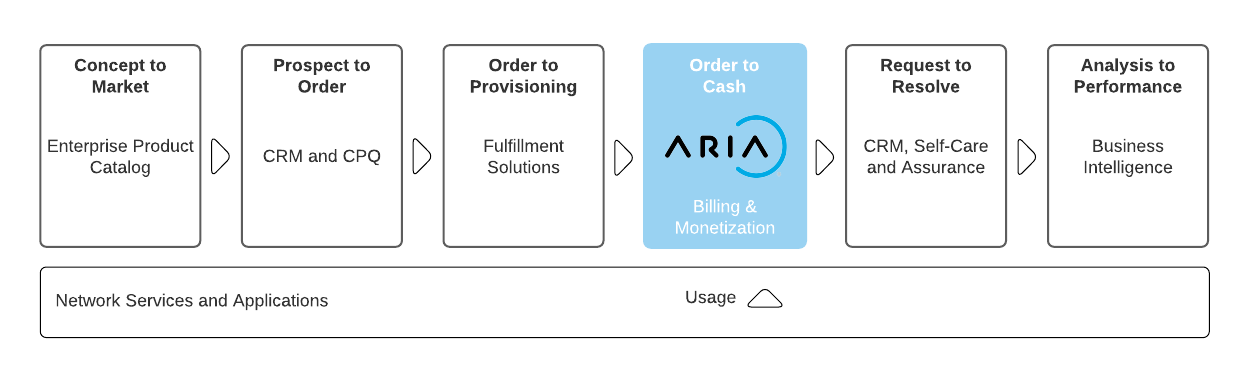 Aria is committed to complying with the TM Forum’s Open API & Open Digital Architecture (ODA) model. It reduces integration costs and timelines for CIOs/CTOs who are actively shifting course to build a more flexible architectural foundation for opportunities driven by 5G/SDN, partnerships and new best-of-breed systems of engagement.Aria:Replaces or augments traditional and best-of-suite operational and business support system (OSS/BSS) architectures that restrict business agility.Is 100% configurable (no-code platform) enabling business and IT leaders to get to market fast and at lower cost to entry.Operates at web scale and leverages public cloud to change the billing relationship with features such as real-time billing, payment automation and AI/ML routine ingestion to improve time-to-cash and revenue assurance.Supports over 100 large CSPs and enterprises across multiple industry verticals, proving it can bill and monetize for any product, for any segment via any channel.For more information on Aria for Communication, see https://bit.ly/3FcjDgvOverview of Certified APITMF622 - Product Ordering API provides a standardized mechanism for placing a product order with all the necessary order parameters on Aria Crescendo. A product order is created based on a product offer and product specifications that are defined in a catalog. The product offer identifies the product or set of products that are available to a customer, and includes characteristics such as pricing, product options and market.The Table below show the API mandated resource along with mandated operations for conformance.ProductOrderProductOrder OperationsCreate a product orderThis operation creates a product order within Aria CrescendoRetrieve product orders This operation retrieves a list product orders from Aria CrescendoRetrieve product order by filtersThis operation retrieves a product or products based on a variety of filter conditions from Aria CrescendoArchitectural View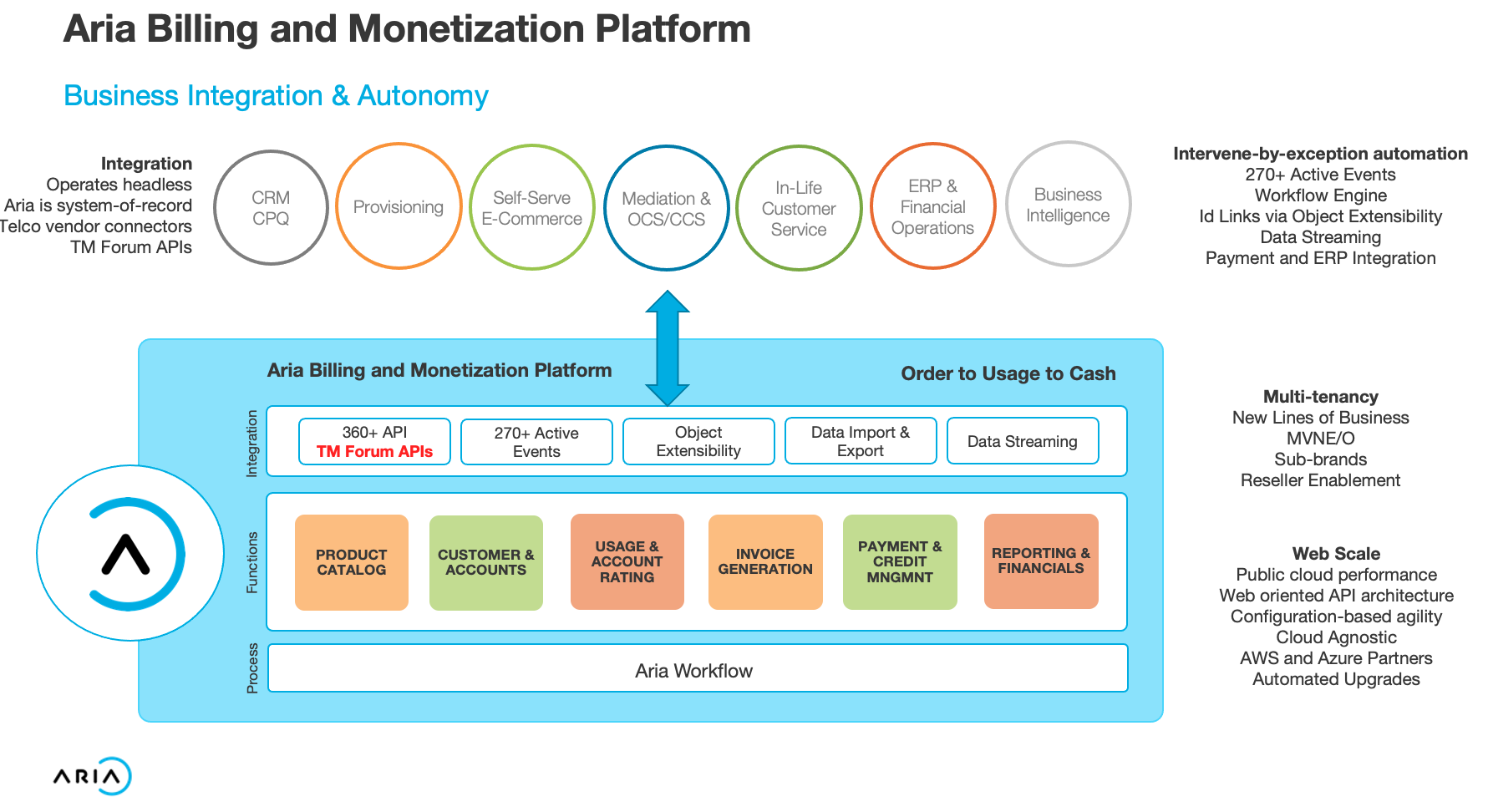 Test ResultsOperation Mandatory/Optional Comments GET M Response Status Code 200 if successfulResponse Status Code 404 if not foundPOST M Status Code 201 if resource created